Allegato A - Domanda di PartecipazioneAVVISO DI SELEZIONE PER l’INDIVIDUAZIONE DI UNO PSICOLOGO per l’attività di mentoring e rimotivazione individuale relativa al progetto 1.4 Azioni di prevenzione e contrasto della dispersione scolastica.Al Dirigente Scolastico dell’IC di Ponzano VenetoIL/LA SOTTOSCRITTO/ACHIEDEdi essere ammesso/a a partecipare alla procedura di selezione comparativa ai sensi dell’art. 7 c.6 d.lgs 165/2001 indetta da codesto Istituto Scolastico in qualità di:  personale interno all’istituto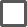 personale di altre Istituzioni Scolastichepersonale esterno appartenente ad altre PA personale esterno (privati).per il/i seguente/i profilo/i:  n. 1 psicologo;Ai sensi degli artt. 46 e 76 del DPR n. 445/2000, consapevole delle responsabilità civili, penali e della decadenza da eventuali benefici acquisiti nel caso di dichiarazioni mendaci, sotto la propria responsabilitàDICHIARA  essere docente di ruolo presso il nostro Istituto;  Essere in possesso della cittadinanza italiana o di uno degli stati della Comunità Europea; 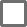   Godere dei diritti civili e politici;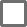   Non avere riportato condanne penali e non essere destinatario di provvedimenti che riguardano l’applicazione di misure di prevenzione, di decisioni civili e di provvedimenti amministrativi iscritti nel casellario giudiziale;  Essere a conoscenza di non essere sottoposto a procedimenti penali;  di accettare quale foro competente in caso di qualsiasi controversia in merito all’esecuzione dell’appalto quello del luogo di Treviso.Inoltre si allega:  Copia fotostatica di un documento d’identità in corso di validità  curriculum vitae in formato europeo (versione senza dati personali soggetta a pubblicazione)  dichiarazione ai sensi dell’art. 38 D.P.R. 28/12/2000 n. 445 e dichiarazione di assenza di conflitti di interesse (allegato 1bis)  autorizzazione del datore di lavoro (per gli esperti esterni dipendenti della Pubblica Amministrazione)Data, ___________                              Firma______________________________			Cognome e NomeData e luogo di nascitaCodice FiscaleResidenzaCittàCAPTelefonoe-mail (possibilmente PEC)